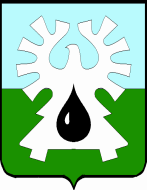 ГОРОДСКОЙ ОКРУГ УРАЙХАНТЫ-МАНСИЙСКОГО АВТОНОМНОГО ОКРУГА – ЮГРЫ       ДУМА ГОРОДА УРАЙ          РЕШЕНИЕот 28 октября 2021года                                                                                   №12О внесении изменений в Положение об отдельных вопросах осуществления бюджетного процесса в городе Урай         Рассмотрев представленный исполняющим обязанности главы города Урай проект решения Думы города Урай «О внесении изменений в Положение об отдельных вопросах осуществления бюджетного процесса в городе Урай», Дума города Урай решила:1. В части 1 статьи 5 Положения об отдельных вопросах осуществления бюджетного процесса в городе Урай, принятого решением Думы города Урай от 25.10.2012 года №100 (в редакции решений Думы города Урай от 24.10.2013 №62, от 19.02.2015 №13, от 24.09.2015 №83, от 22.10.2015 №122, от 26.11.2015 №132, от 04.10.2018 №56, от 25.07.2019 №46, от 19.12.2019 №98), признать утратившими силу: 1) пункт 2;2) подпункты «а», «б» пункта 3.2. Положения части 1 статьи 5 Положения об отдельных вопросах осуществления бюджетного процесса в городе Урай (в редакции настоящего решения) применяются к правоотношениям, возникающим при составлении, утверждении и исполнении бюджета города Урай, начиная с бюджета на 2022 год и на плановый период 2023 и 2024 годов.3. Опубликовать настоящее решение в газете «Знамя».Исполняющий обязанности председателя Думы города УрайИсполняющий обязанности председателя Думы города УрайИсполняющий обязанностиглавы города УрайИсполняющий обязанностиглавы города УрайС.А. БаевА.Ю.Ашихмин28 октября 2021 г.28 октября 2021 г.